TERMO DE RATIFICAÇÃOPROCESSO ADMINISTRATIVO Nº 006/2023 DISPENSA DE LICITAÇÃO Nº 006/2023Considerando a vista dos elementos contidos no presente termo de processo devidamente justificadas pela Secretaria Executiva do CIMAM.Considerando que o PARECER JURÍDICO prevê a DISPENSA em conformidade com o disposto no artigo 24, inciso II da Lei Federal nº 8.666/93, em especial ao disposto no §8º do artigo 23 da Lei de Licitações.RATIFICO a Dispensa de Licitação nº 006/2023, Processo Licitatório nº 006/2023 e Autorizo em consequência a proceder-se a prestação dos serviços ora nos termos justificados, com Fundamento Legal Artigo 24, Inciso II e Art. 23, §8º e Artigo 26, I da Lei nº 8.666/93.Do Fornecedor RANZAN CONTAINERS, pessoa jurídica de direito privado, inscrita no CNPJ N° 01.643.066/0001-62, localizada Na Rua das Flores n°1100, Bairro Progresso, CEP: 89.998-000. Cidade de São Lourenço do Oeste - Estado de Santa Catarina.Dos serviços e valores:Registre e Publique-se na forma da lei.São Lourenço do Oeste, 12 de Setembro de 2023.Vanderlei SanagiottoPresidente do CIMAM e Prefeito Municipal de Novo Horizonte/SCItemQuantUndValor UnitárioValor totalAquisição de container de 6 (seis) metros Riffer com isolamento térmico; pintura interna e externa; janela veneziana 1,5mx1,20m; Porta de 0,80m; Banheiro com vaso, pia e janela; Instalação elétrica com três tomadas, três lâmpadas e uma tomada para ar condicionado; Piso cerâmico padrão (cejatel 6124 imperial 50x50); Encanamentos para instalação de cozinha. A ser entregue pela CONTRATADA na usina de britagem do CIMAM.01UndR$32.900,00R$32.900,00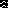 